SUBJECT: -	TENDER NOTICE FOR R&M BUILDING WORKS 25 (M) FOR THE YEAR 2018 IN NTR-II DOMAIN ON MES SCHEDULE 2014 PRINTED ON 2015.Sealed bids, in Pak Rupees on DDP basis, are invited for tender notice of R&M building Works 25 (M) for the year 2018 in NTR-ll domain on MES schedule 2014 printed on 2015 in accordance with PTCL requirements/ specifications from registered/unregistered vendors who are volunteered to work with PTCL. Since the work has to be undertaken at various areas of NTR-lI region therefore, bidders are at liberty to give bids keeping in view the logistics and availability of building material at all locations. NTR-Il. The following works are as under: -Tender documents can be purchased from Mr. Azmat ullah Jan S.E. Coordination NTR-ll, PTCL Telephone House DIKhan on payment of PKR 1000/- (non-refundable) through Demand Draft/Pay Order/Cash in favor Senior Manager F &MA NTR-II, D.I.Khan. Bids with bid security 2 % of quoted rates (Refund able) through Demand Draft/Pay Order in favor Senior Manager F &MA NTR-II, D.I.Khan. should be submitted/dropped in bid box, in the office Senior Engineer Coordination as per instructions to the bidders contained in the Bid Documents/RFQ by 1100 hours on 02-10-2018 positively. In case of non-compliance, the bids will be disqualified from further processing. Bid(s) received after the above deadline shall not be accepted. PTCL reserves the right to reject any or all bids and to annul the bidding process at any time, without thereby incurring any liability to the affected bidder (s) or any obligations to inform the affected bidder(s) of the grounds for PTCL Action.Compliance of PTCL standard payments terms and delivery period, given in tender documents is mandatory for participation in bid. Bidder must mention their Vendor Registration code on offer. In case vendor is not registered, then registration must be done before the issuance of Letter of Intent/Award (LOI/LOA). Bidder must submit its bid with given format and complete in all respect. Incomplete/partial bids will not be entertained and the bidder will be disqualified without any further notice. Bidder shall ensure that all RFQ clauses and their compliance are filled adequately. RFQ Compliance once submitted by bidders (duly filled and signed) shall remain valid till signing of the contract. All correspondence on the subject may be addressed to Mr. Azmat ullah Jan S.E Coordination NTR-ll, PTCL Telephone House DIKhan however; the undersigned may be contacted in case of any query.                                               Senior Engineer (Planning & Coordination)  Room # 22, 1st Floor Telephone House DIKhan.Phone# 0966-716066Cell 0331-9804004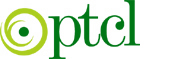 Pakistan Telecommunication Company Limited       Office of the General Manager NTR-II, DIKhanTENDER NOTICE1Renovation of washroom at Kohat Cantt Exchange.2Establishment of Hall to optimize space including set of washrooms at Main Building D.I.Khan Exchange3BOQ for uplifting Toilets with allied works at Telephone Exchange Building Thall.  4BOQ for uplifting Toilets with allied works at Telephone Exchange Building Sadda.  